Приложение №  2к постановлению Администрации г. о. ОктябрьскСамарской области от 10.02.2020 г.  № 154СХЕМА №1территории для выгула домашних животных на территории городского округа Октябрьск Самарской областив районе пер.Чапаева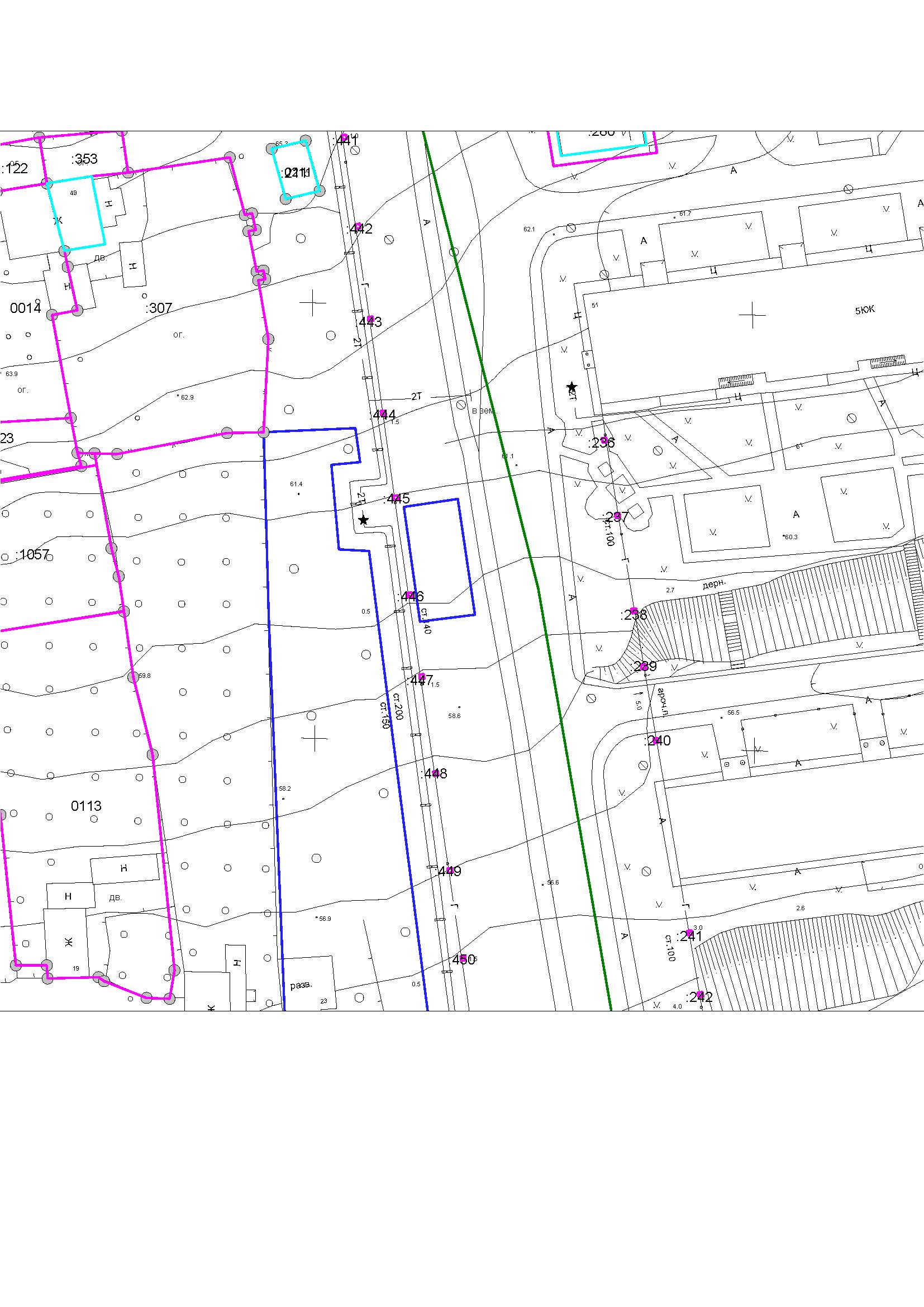 М 1:500СХЕМА №2территории для выгула домашних животных на территории городского округа Октябрьск Самарской областив районе ул.Гая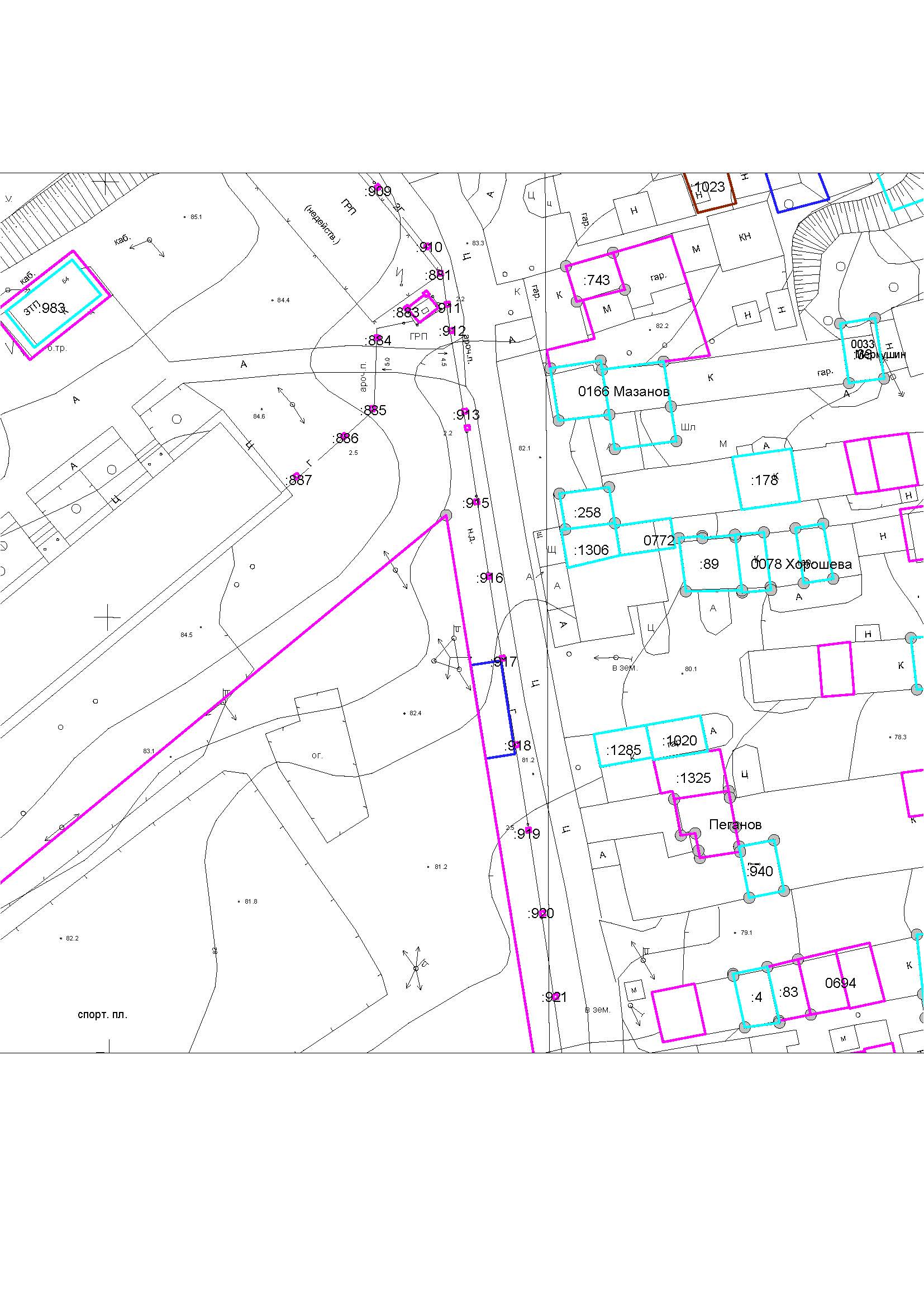 М 1:500СХЕМА №3территории для выгула домашних животных на территории городского округа Октябрьск Самарской областив районе ул.Батракская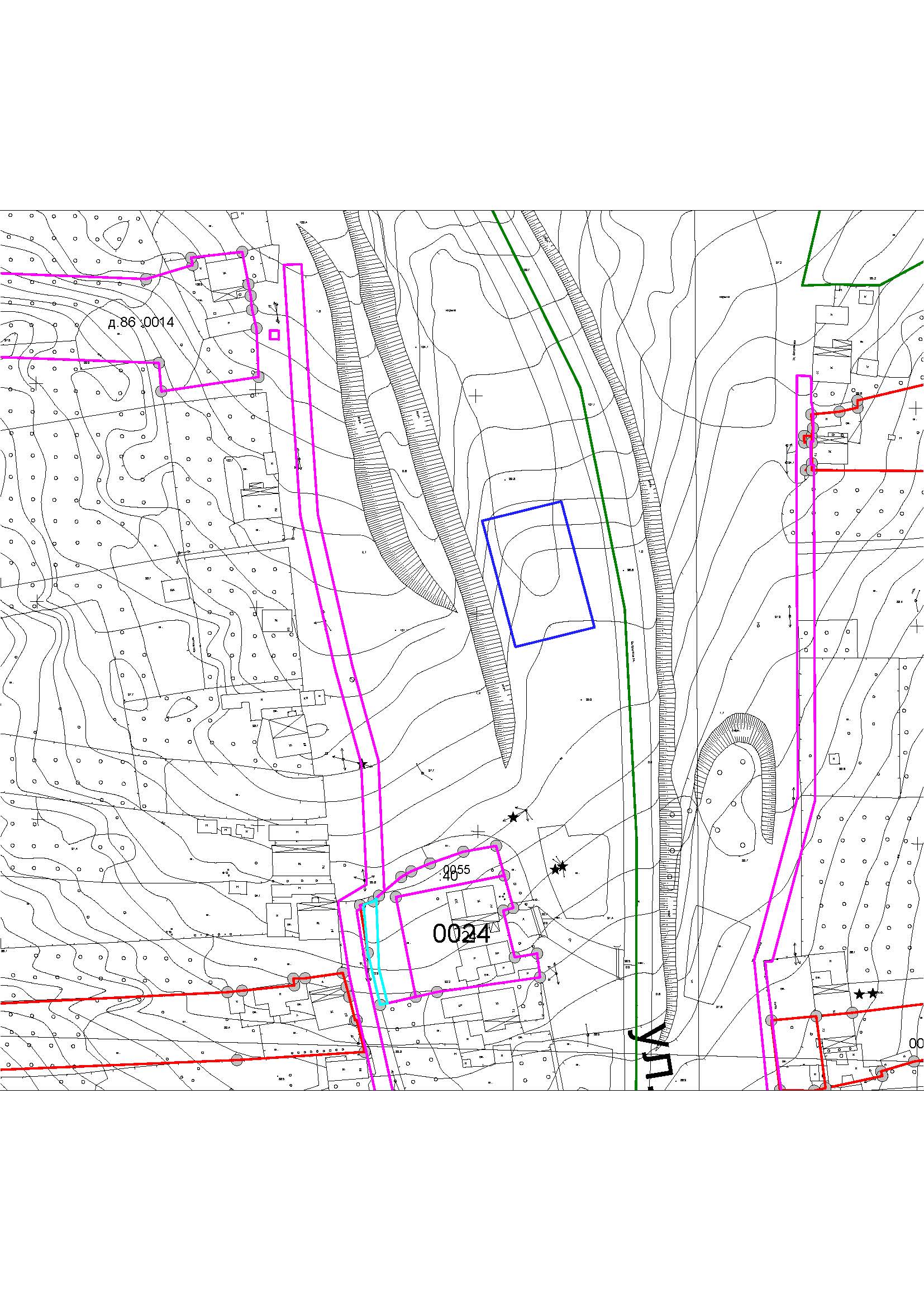 М 1:1000СХЕМА №4территории для выгула домашних животных на территории городского округа Октябрьск Самарской областив районе ул.Майская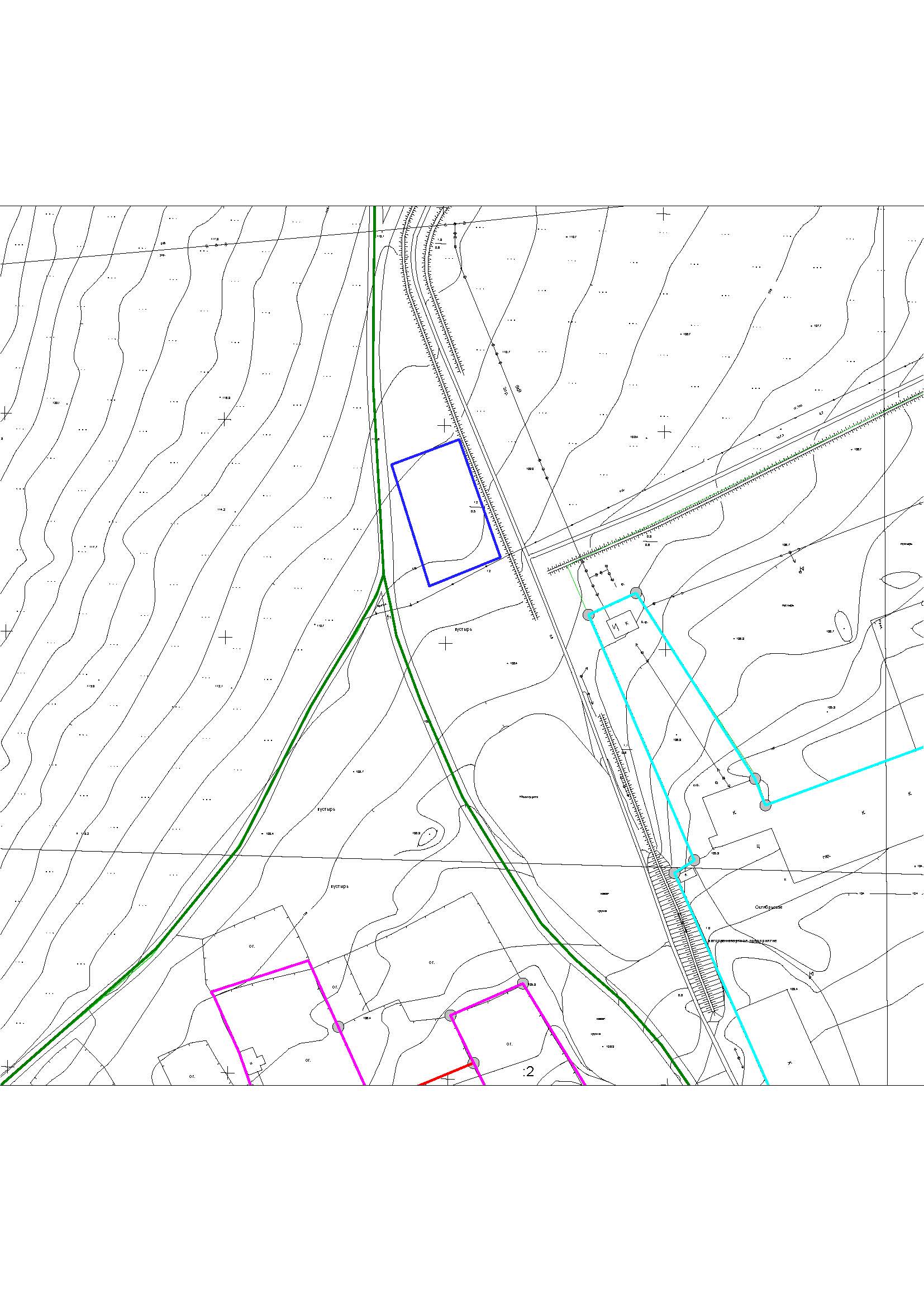 М 1:1000СХЕМА №5территории для выгула домашних животных на территории городского округа Октябрьск Самарской областив районе ул.Спортивная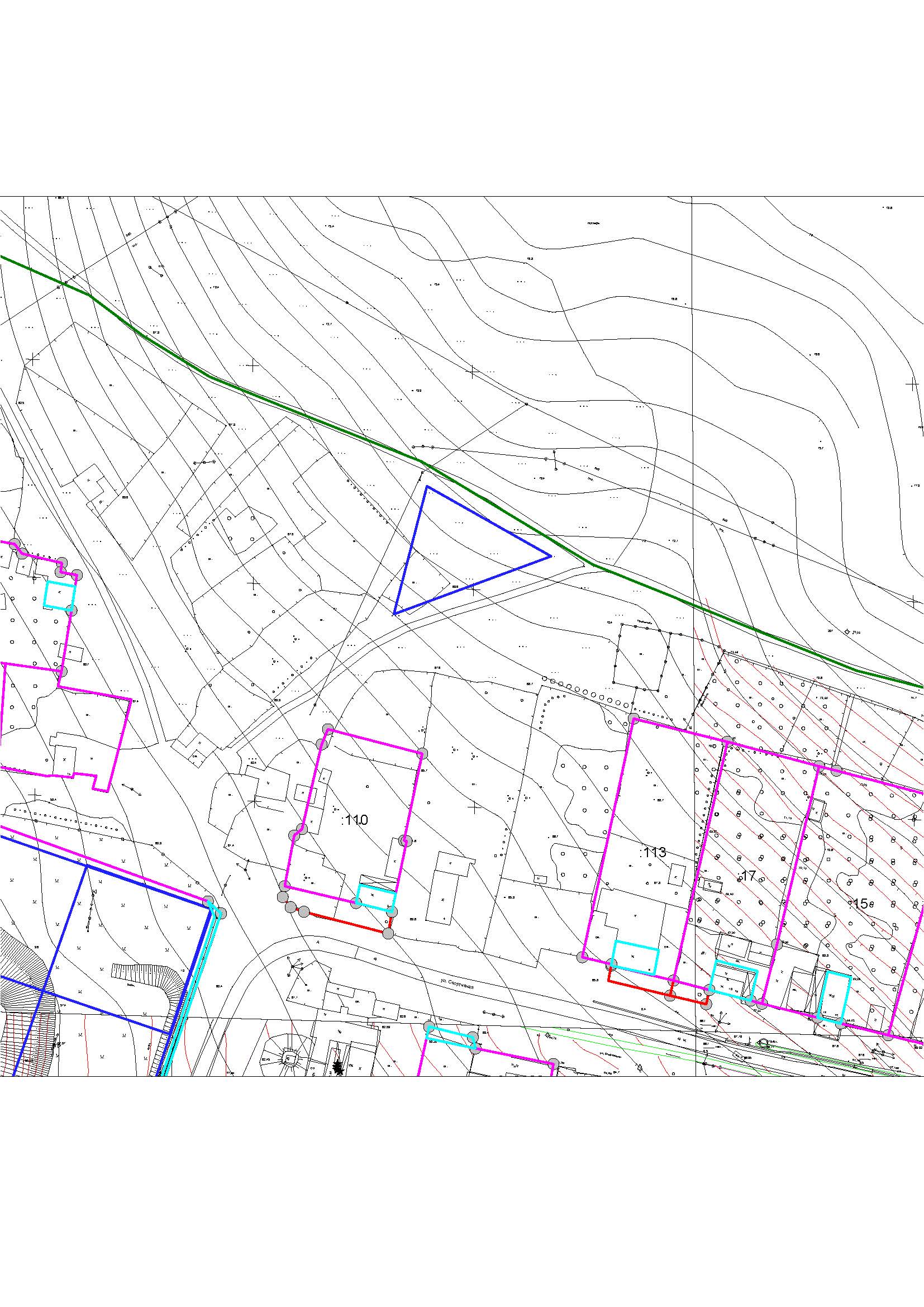 М 1:1000СХЕМА №6территории для выгула домашних животных на территории городского округа Октябрьск Самарской областив районе ул.Пионерская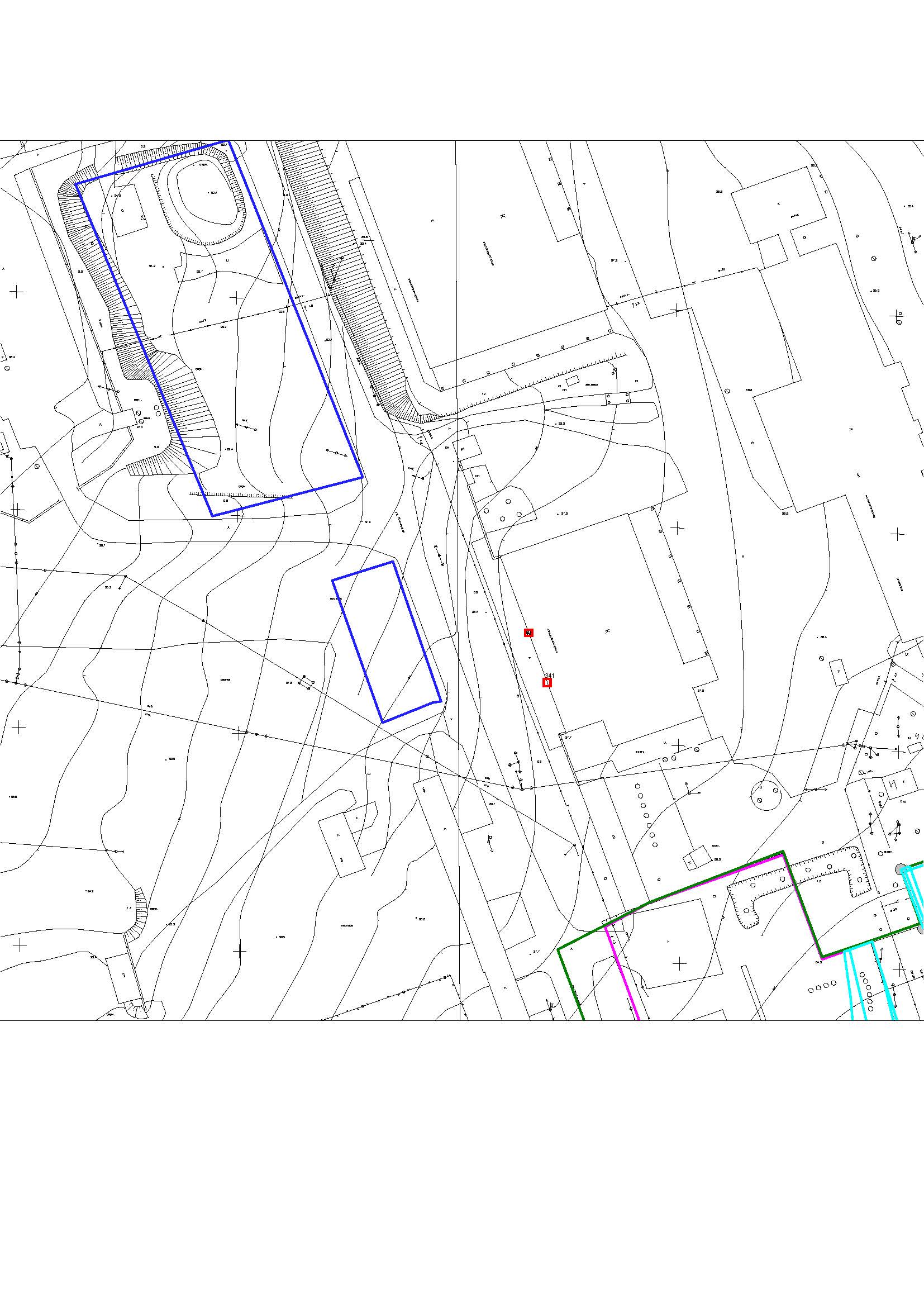 М 1:1000СХЕМА №7территории для выгула домашних животных на территории городского округа Октябрьск Самарской областив районе ул.Вологина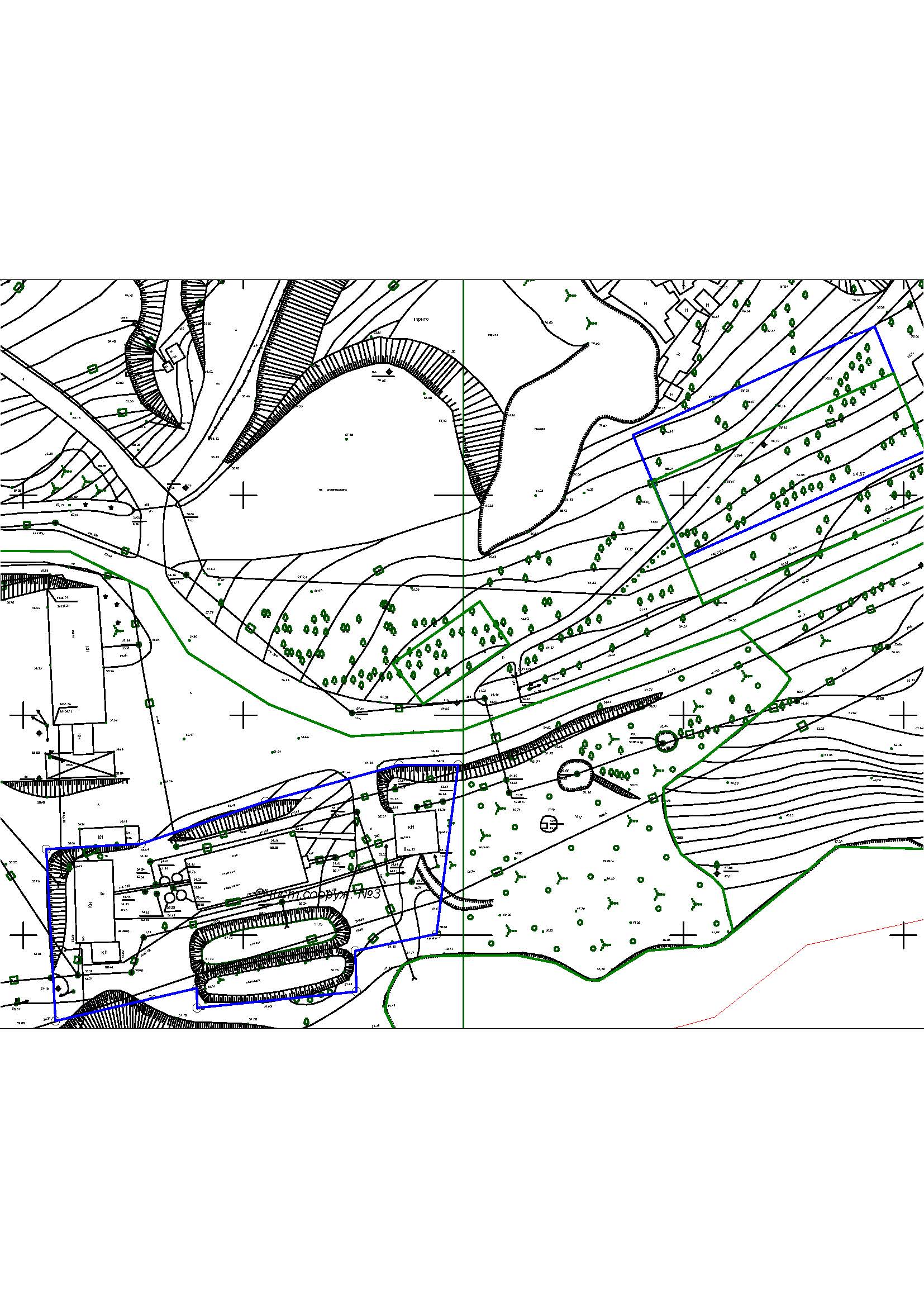 М 1:1000